هو الأقدس الأبهى سدرة المنتهى تنطق إنه لا إله إلا أنا...حضرت بهاءاللهأصلي عربي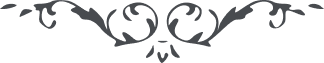 من آثار حضرة بهاءالله – لئالئ الحكمة، المجلد 3، لوح رقم (117)هو الأقدس الأبهىسِدْرَةُ الْمُنْتَهى تَنْطِقُ إِنَّهُ لا إِلهَ إِلاّ أَنا الْمُهَيْمِنُ الْقَيُّوْمُ، خَلَقْتُكُمْ لِعِرْفانِيْ إِنْ أَنْتُمْ تَعْرِفُوْنَ، قُلْ دَعُوا الْكَأْسَ إِنَّ بَحْرَ الأَعْظَمَ تَمَوَّجَ بِأَسْمآئِهِ الْحُسْنى وَصِفاتِهِ الْعُلْيا تِلْكَ رَشَحاتُهُ وَالنّاسُ هُمْ مَيِّتُوْنَ، لا يُغْنِيْهِمُ الْيَوْمَ شَيْءٌ لَوْ يَتَمَسَّكُوْنَ بِما فِي الْغَيْبِ وَالشُّهُوْدِ إِلاّ اللهُ الْمُقْتَدِرُ الْعَزِيْزُ الْوَدُوْدُ، إِنَّكَ فَاطْمَئِنَّ بِفَضْلِ رَبِّكَ قُلْ يا قَوْمِ أَتى الْقَيُّوْمُ وَيُنادِيْكُمْ إِلى مَقامٍ مَحْمُوْدٍ، طُوْبى لِمَنْ تَوَجَّهَ إِلى اللهِ إِنَّهُ مِنْ أَهْلِ الْبَقا فِيْ لَوْحٍ مَسْطُورٍ.